Tiết 33-34. ÔN TẬP HỌC KỲ 1ĐỀ CƯƠNG ÔN TẬP MÔN TIN HỌC 6Câu 1. Chương trình máy tính là gì? Có mấy loại phần mềm? Chương trình máy tính là tập hợp các câu lệnh, mỗi câu lệnh hướng dẫn một một thao tác cụ thể cần thực hiện.Có hai loại phần mềm: Phần mềm hệ thống và phần mềm ứng dụng.Câu 2. Hãy nêu các nhiệm vụ chính của Hệ điều hành? Kể tên một số hệ điều hành mà em biết.- Điều khiển phần cứng và tổ chức thực hiện các chương trình phần mềm.- Cung cấp giao diện cho người dùng - Tổ chức và quản lí thông tin trong máy tínhVD: Windows 7, 8,10.Câu 3. Hãy nêu những thao tác chính với chuột.- Di chuyển: giữ và di chuyển chuột trên mặt phẳng.- Nháy chuột: nhấn nhanh nút trái chuột và thả tay.- Nháy đúp chuột: nhấn nhanh hai lần liên tiếp nút trái chuột .- Nháy phải chuột: : nhấn nhanh nút phải chuột và thả tay.- Kéo thả chuột : Nhấn giữ  nút trái chuột, di chuyển chuột đến vị trí đích và thả tay để kết thúc thao tác.Câu 4. Bộ xử lý trung tâm (CPU) có vai trò như thế nào trong máy tính?Bộ xử lý trung tâm CPU (viết tắt của chữ Central Processing Unit) được xem là não bộ của máy tính với nhiệm vụ chính là xử lý các chương trình máy tính.Câu 5. Chức năng bộ nhớ máy tính? Bộ nhớ máy tính có mấy loại?Bộ nhớ máy tính lưu dữ liệu trong máy tính. Bộ nhớ trong và bộ nhớ ngoài. RAM và ROM và các thiết bị USB CD, thẻ nhớ, ổ đĩa cứng,…Câu 6. Các bước để tạo một thư mục mới?Câu 7. Các bước để sao chép tệp tin sang thư mục khác, đổi tên tệp , xoá tệp.THỰC HÀNH VỚI THƯ MỤC, TỆP TINBt1. Hãy viết đường dẫn đến thư mục Pascal và đường dẫn đến tệp tin Mario.exeTrả lời:D:\HOCTAP\PASCALD:\GIAITRI\TROCHOI\MARIO.EXEBt2. Thư mục mẹ của thư mục  Soan thao là gì? Thư mục mẹ của thư mục  Soan thao là HoctapBt3. Hãy viết đường dẫn đến tệp tin TKB.docD:\HOCTAP\SOANTHAO\TKB.DOC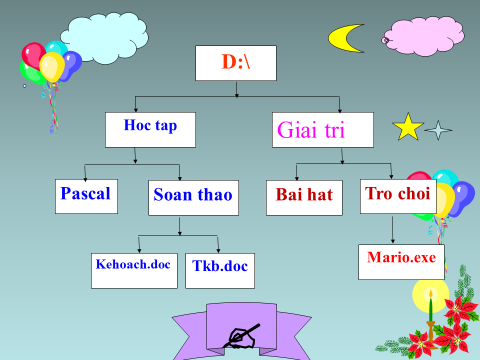 Bt4. Biết thư mục HỌC TẬP là thư mục con của thư mục D:\, Hãy viết đường dẫn đến tệp tin Kehoach.doc.Đề cương ôn học kì 1 môn Tin học lớp 6 năm 2020 - 2021I. Trắc nghiệm:Câu 1. Con người tiếp nhận thông tin bằng giác quan nào?a. Thị giácb. Thính giácc. Vị giácd. Cả a,b,cCâu 2. Thông tin có thể ở dạng:a. Văn bảnb. Hình ảnhc. Âm thanhd. Cả a,b,cCâu 3. Sơ đồ xử lý thông tin là:a. Nhập → Xử lí → Xuấtb. Xử lí → Nhập → Xuấtc. Nhập → Xuất → Xử líd. Xuất → Xử lí → NhậpCâu 4. Dạng thông tin máy tính chưa xử lý được?a. Văn bảnb. Hình ảnhc. Âm thanhd. Mùi, vịCâu 5. Để máy tính có thể xử lí, thông tin cần được biểu diễn dưới dạng các chữ số nào?a. 0 và 1b. 0 và 2c. 1 và 2d. 0 đến 9Câu 6. Quá trình biến đổi thông tin thành dãy bit được gọi là gì?a. Nhập xuấtb. Mã hóac. Giải mãd. Xử lýCâu 7. Quá trình biến đổi dãy bit thành một trong những dạng quen thuộc với con người (văn bản, hình ảnh, âm thanh) được gọi là gì?a. Nhập xuấtb. Mã hóac. Giải mãd. Xử lýCâu 8. Thiết bị nào sau đây hoạt động như một máy tính?a. Điện thoại thông minhb. Ti vi thông minhc. Kính thực tế ảod. Cả a, b, cCâu 9. Máy tính dùng để cung cấp dữ liệu và dịch vụ cho các máy tính khác trong hệ thống mạng gọi là gì?a. Máy tính để bànb. Máy tính xách tayc. Máy tính bảngd. Máy chủCâu 10. Cấu trúc cơ bản của một máy tính gồm:a. Khối bộ nhớ.b. Bộ xử lý trung tâm.c. Thiết bị vào/ra.d. Cả a,b,cCâu 11. Thiết bị dùng để nhập dữ liệu là:a. Máy inb. Bàn phímc. Màn hìnhd. LoaCâu 12. Thiết bị dùng để xuất dữ liệu là:a. Màn hìnhb. Bàn phím.c. Chuộtd. Đĩa CDCâu 13. Thiết bị không thể thiếu của máy tính là:a. Máy inb. USBc. Load. CPUCâu 14. Bộ phận nào dưới đây được coi là “bộ não của máy tính”?a. Khối bộ nhớb. Bộ xử lí trung tâm (CPU)c. Thiết bị rad. Thiết bị vàoCâu 15. Bộ nhớ nào là bộ nhớ trong?a. Đĩa cứngb. Thẻ nhớc. Đĩa CDd. RAMCâu 16. Bộ nhớ ngoài là:a. ROMb. RAMc. CPUd. USBCâu 17. USB là thiết bị dùng để:a. Lưu trữb. Inc. Gõ chữd. Chiếu sángCâu 18. Bộ nhớ trong (RAM) sẽ lưu trữ thông tin:a. Sau khi tắt máyb. Khi máy tính đang làm việcb. Vĩnh viễnd. Không lưu trữ thông tinCâu 19. Đơn vị nhỏ nhất để đo dung lượng bộ nhớ là:a. Byte.b. Kilobyte.c. Megabyte.d. GigabyteCâu 20. Đơn vị lớn nhất để đo dung lượng bộ nhớ là:a. Byte.b. Kilobyte.c. Megabyte.d. GigabyteCâu 21. Thành phần nào sau đây thuộc về phần mềm máy tính?a. Bàn phímb. Chuộtc. Ổ đĩad. Các chương trìnhCâu 22. Phần mềm nào dưới đây là hệ điều hành?a. Google Chromeb. Windowsc. Wordd. PaintCâu 23. Phần mềm nào dưới đây không phải là hệ điều hành?a. Windowsb. IOSc. Androidd. WordCâu 24. Desktop là từ dùng để chỉ:a. Màn hình làm việcb. Tài khoảnc. Biểu tượngc. Thanh công việcCâu 25. Màn hình làm việc chính của Windows gồm có những thành phần nào?a. Biểu tượng, Nút Start, Thanh công việcb. Nút Start, Thanh công việc, hình nềnc. Biểu tượng, Nút Start, tiện ích thường dùngd. Biểu tượng, Thanh công việc, tài khoảnCâu 21. Recycle Bin (Thùng rác) là nơi chứa:a. Các tệp tin đã bị xoáb. Các thư mục đã bị xoác. Các biểu tượng đã bị xoád. Cả a, b, c.Câu 27. Các lệnh vào/ ra hệ thống nằm ở đâu:a. Màn hình làm việcb. Bảng chọn Startc. Màn hình nềnd. Thanh công việcCâu 28. Để tắt máy tính ta nháy chuột vào nút Start, rồi chọn:a. Restartb. Shut downc. Lockd. SleepCâu 29. Nháy chuột trái hai lần liên tiếp gọi là:a. Di chuyển chuộtb. Nháy đúp chuộtc. Nháy phải chuộtd. Nháy chuộtCâu 30. Để khởi động một chương trình, ta thực hiện thao tác nào?a. Nháy chuột vào biểu tượngb. Nháy đúp chuột vào biểu tượngc. Nháy nút phải chuột vào biểu tượngd. Cả a, b, c đều đúngCâu 31. Thanh Ribbon là nơi chứa:a. Tiện ích hệ thốngb. Tên chương trìnhc. Các nhóm lệnhd. Nút đóng cửa sổCâu 32. Các cửa sổ trong hệ điều hành Windows có điểm chung nào?a. Thanh tiêu đề, Thanh Ribbon, Thanh cuốn ngang, dọcb. Thanh tiêu đề, Thanh Ribbon, Thanh công việcc. Thanh Ribbon, Thanh cuốn ngang, dọc; Thanh công việcd. Thanh tiêu đề, Thanh cuốn ngang, dọc; Thanh công việcCâu 33. Hệ điều hành tổ chức các tệp tin trên thiết bị lưu trữ dưới dạng:a. Hình trònb. Hình quạtc. Hình câyd. Hình láCâu 34. Các tệp tin được lưu trữ trong:a. CPUb. RAMb. ROMd. USBCâu 35. Tệp tin Bai tap tin hoc 6.docx thuộc dạng:a. Tệp hình ảnhb. Tệp văn bảnc. Tệp âm thanhd. Tệp chương trìnhCâu 36. Trong các tên tệp tin sau, tên nào không hợp lệ?a. Bai*tap*toanb. Bai tap toanc. Bai-tap-toand. Bai_tap_toanCâu 37. Thư mục gốc là:a. Thư mục mẹb. Thư mục conc. Thư mục ngoài cùngd. Cả a, b, cCâu 38. Tên tệp tin không được chứa các ký tự nào sau đây?a. /b. ?c. *d. Cả a, b, cCâu 39. Thư mục là nơi chứa:a. Các thư mục conb. Các tệp tinc. Các thư mục con và tệp tind. Cả a,b,c đều saiCâu 40. Để sao chép tệp tin, em sử dụng lệnha. Openb. Cutc. Copyd. Delete